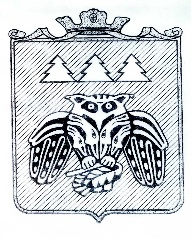 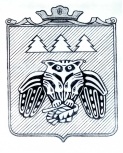 ПОСТАНОВЛЕНИЕадминистрации муниципального образованиямуниципального района «Сыктывдинский»«Сыктывдiн» муниципальнöй районынмуниципальнöй юкöнса администрациялöнШУÖМот  28 февраля  2019 года                  			                         	       № 2/174 Об утверждении технического заданияна корректировку инвестиционной программы по приведению качества питьевой воды в соответствие с установленными требованиями СанПиН 2.1.4.1074-01 "Питьевая вода. Гигиенические  требования к качеству воды централизованных систем  питьевого водоснабжения.  Контроль качества. Гигиенические  требования к обеспечению безопасности систем горячего  водоснабжения»на 2019-2023 годыВ соответствии с Федеральным законом от 6 октября 2003 года № 131-ФЗ «Об общих принципах организации местного самоуправления в Российской Федерации», Федеральным законом от 30 декабря 2004 года № 210-ФЗ «Об основах регулирования тарифов организаций коммунального комплекса», Федеральным законом от 7 декабря 2011 года № 416-ФЗ «О водоснабжении и водоотведении», постановлением Правительства РФ от 29 июля 2013 года № 641 «Об инвестиционных и производственных программах организаций, осуществляющих деятельность в сфере водоснабжения и водоотведения»,  администрация муниципального образования муниципального района  "Сыктывдинский» ПОСТАНОВЛЯЕТ:Утвердить техническое задание на разработку инвестиционной программы по приведению качества питьевой воды в соответствие с установленными требованиями  СанПиН 2.1.4.107401 "Питьевая вода. Гигиенические требования к качеству воды централизованных систем питьевого водоснабжения. Контроль качества. Гигиенические требования к обеспечению безопасности систем горячего водоснабжения" на 2019-2023 годы согласно приложению.Рекомендовать ООО «Сыктывдинская тепловая компания», ОАО «Птицефабрика Зеленецкая»  внести изменения в инвестиционную программу по приведению качества питьевой воды в соответствие с установленными требованиями СанПиН 2.1.4.107401 "Питьевая вода. Гигиенические требования к качеству воды централизованных систем питьевого водоснабжения. контроль качества. гигиенические требования к обеспечению безопасности систем горячего водоснабжения" на 2019-2023 годы в соответствии с уведомлением от Управления Федеральной службы по надзору в сфере защиты прав потребителей и благополучия человека по Республике Коми в рамках предоставленных полномочий по фактам нарушений законодательства в сфере обеспечения санитарно-эпидемиологического благополучия населения, о неудовлетворительном состоянии водоснабжения Сыктывдинского района.Контроль за исполнением настоящего постановления возложить на заместителя руководителя администрации муниципального района (В.Ю. Носов). Настоящее постановление вступает в силу со дня его официального опубликования.Руководитель администрации  муниципального района	                      		     Л.Ю. ДоронинаПриложениек постановлению администрации МО МР «Сыктывдинский»от 28 февраля 2019 года  № 2/174Техническое задание на корректировку инвестиционной программы по приведению качества питьевой воды в соответствие с установленными требованиями СанПиН 2.1.4.1074-01 "Питьевая вода. Гигиенические  требования к качеству воды централизованных систем  питьевого водоснабжения.  Контроль качества. Гигиенические  требования к обеспечению безопасности систем горячего  водоснабжения"  на 2019-2023 годы1. Общие положенияНастоящее техническое задание разработано в соответствии с Федеральным законом от 7 декабря 2011 года № 416-ФЗ "О водоснабжении и водоотведении", Федеральным законом от 6 октября 2003 года № 131-ФЗ "Об общих принципах организации местного самоуправления в Российской Федерации", постановлением Правительства Российской Федерации от 29 июля 2013 года № 641 "Об инвестиционных и производственных программах организаций, осуществляющих деятельность в сфере водоснабжения и водоотведения" предусматривает задание на разработку инвестиционной программы по приведению качества питьевой воды в соответствие с установленными требованиями СанПиН 2.1.4.1074-01 "Питьевая вода. Гигиенические  требования к качеству воды централизованных систем  питьевого водоснабжения.  Контроль качества. Гигиенические  требования к обеспечению безопасности систем горячего  водоснабжения»"  на 2019-2023 годы. Инвестиционная программа ООО «Сыктывдинская тепловая компания», ОАО «Птицефабрика Зеленецкая» по приведению качества питьевой воды в соответствие с установленными требованиями СанПиН 2.1.4.1074-01 "Питьевая вода. Гигиенические  требования к качеству воды централизованных систем  питьевого водоснабжения.  Контроль качества. Гигиенические  требования к обеспечению безопасности систем горячего  водоснабжения»  на 2019-2023 годы разрабатывается в рамках развития жилищно- коммунального хозяйства Сыктывдинского района на основании следующих документов:- Федерального закона от 7 декабря 2011 года № 416-ФЗ "О водоснабжении и водоотведении"; - Федерального закона от 6 октября 2003 года № 131-ФЗ "Об общих принципах организации местного самоуправления в Российской Федерации"; - постановления Правительства Российской Федерации от 29 июля 2013 года № 641 "Об инвестиционных и производственных программах организаций, осуществляющих деятельность в сфере водоснабжения и водоотведения"; - уведомлением от Управления Федеральной службы по надзору в сфере защиты прав потребителей и благополучия человека по Республике Коми в рамках предоставленных полномочий по фактам нарушений законодательства в сфере обеспечения санитарно-эпидемиологического благополучия населения, о неудовлетворительном состоянии водоснабжения Сыктывдинского района (вход. № 946/00-05 от 29.01.2019); 2. Цели и задачи разработки и реализации инвестиционной программы2.1. Задачи программы: обеспечение необходимых объемов и качества питьевой воды, выполнение нормативных требований к качеству питьевой воды; обеспечение бесперебойной подачи качественной воды от источника до потребителя; развитие сетей водоснабжения и водоотведения в существующих микрорайонах с неблагоустроенным жильем, в том числе частными домовладениями; привлечение средств бюджетных и внебюджетных источников (в том числе средств частных инвесторов, кредитных средств, собственных средств для финансирования проектов строительства и модернизации инфраструктуры водоснабжения и водоотведения). 2.2. Основная цель разработки и реализации инвестиционной программы по приведению качества питьевой воды в соответствие с установленными требованиями СанПиН 2.1.4.1074-01 "Питьевая вода. Гигиенические  требования к качеству воды  централизованных систем  питьевого водоснабжения.  Контроль качества. Гигиенические  требования к обеспечению безопасности систем горячего  водоснабжения"  на 2019-2023 годы - выполнение мероприятий, направленных на приведение качества питьевой воды в соответствие с установленными требованиями. 2.3. Корректировка и последующая реализация инвестиционной программы должны обеспечить повышение надежности, качества и безопасности водоснабжения потребителей, снижение аварийности и износа, увеличение пропускной способности и улучшение качества воды. 3. Целевые установки (индикаторы) и показатели для инвестиционной программы3.1. Водоснабжение3.2. Целевые показатели: -показатели качества поставляемых услуг водоснабжения; - надежность (бесперебойность) снабжения потребителей товарами (услугами) организации коммунального комплекса; - сбалансированность системы коммунальной инфраструктуры; - доступность товаров и услуг для потребителей;- эффективность деятельности организации коммунального комплекса4. Ожидаемые результаты инвестиционной программы4.1. Повышение качества услуг водоснабжения. 4.2. Повышение надежности работы инженерно-технических сетей и сооружений. 4.3. Улучшение экологической ситуации на территории Сыктывдинского района за счет снижения количества аварий.5. Срок разработки инвестиционной программы5.1.Срок разработки проекта инвестиционной программы – в течение двух месяцев с момента утверждения технического задания, но не позднее 1 июля очередного года.6. Разработчик инвестиционной программы6.1.Разработчик инвестиционной программы – ОАО «Птицефабрика Зеленецкая», инвестиционную программу ООО «Сыктывдинская тепловая компания» разрабатывает АО «Коми тепловая компания».7. Требования к инвестиционной программе7.1.При разработке инвестиционной программы необходимо:       Выполнить анализ существующего состояния систем водоснабжения с отражением основных проблем, не позволяющих обеспечить необходимы уровень качества питьевой воды в соответствие с установленными требованиями.        Разработать план мероприятий по приведению качества питьевой воды в соответствие с установленными требованиями и согласовать его с Управления Федеральной службы по надзору в сфере защиты прав потребителей и благополучия человека по Республике Коми. План мероприятий по приведению качества питьевой воды в соответствие с установленными требованиями включаются в состав инвестиционной программы.       Определить объем финансовых потребностей на реализацию мероприятий инвестиционной программы:      объем финансовых потребностей на реализацию мероприятий определить посредством суммирования финансовых потребностей на реализацию каждого мероприятия;        финансовые потребности на реализацию мероприятий инвестиционной программы определить на основе укрупненных показателей стоимости строительства и реконструкции, действующей сметной нормативной базы (государственные элементные нормы, федеральные единичные расценки).7.2.Источниками финансирования инвестиционной программы могут быть:     собственные средства ОАО «Птицефабрика Зеленецкая», ООО «Сыктывдинская тепловая компания»;      финансовые средства, полученные от применения установленных тарифов на подключение и надбавки к тарифам;      финансовые средства, определяемые в ходе реализации федеральных, региональных, муниципальных целевых программ.7.3.В инвестиционной программе необходимо привести распределение финансовых потребностей  по определенным источникам финансирования, в том числе с распределением по годам и этапам реализации инвестиционной программы.7.4.Выполнить расчет надбавок к тарифам и тарифов на подключение.7.5.Подготовить проект инвестиционного договора.7.6.Обеспечить согласованность разрабатываемой инвестиционной программы с производственной программой с целью исключения возможного двойного учета реализуемых мероприятий инвестиционной программы в рамках различных программ.7.7.Координацию работ по инвестиционной программе осуществляет ООО «Сыктывдинская тепловая компания», ОАО «Птицефабрика Зеленецкая» и администрация муниципального образования муниципального района «Сыктывдинский».7.8.Инвестиционная программа должна состоять из описательной и табличной частей.7.9.Инвестиционная программа должна содержать:а) паспорт инвестиционной программы, включающий следующую информацию:наименование организации, в отношении которой разрабатывается инвестиционная программа, ее местоположение;наименование уполномоченного органа, утвердившего инвестиционную программу, его местонахождение;наименование органа местного самоуправления, согласующего инвестиционную программу, его местонахождение;наименование территориального органа федерального органа исполнительной власти, осуществляющего федеральный государственный санитарный эпидемиологический надзор, согласовавшего план мероприятий;б) целевые показатели деятельности организации, в том числе показатели энергосбережения и повышения энергетической эффективности, установленные уполномоченным органом исполнительной власти субъекта Российской Федерации или уполномоченным органом местного самоуправления поселения, отдельно на каждый год в течение срока реализации инвестиционной программы;в) перечень мероприятий по подготовке проектной документации, строительству, реконструкции и (или) модернизации объектов централизованных систем водоснабжения и (или) водоотведения, краткое описание мероприятий инвестиционной программы, в том числе обоснование их необходимости, описание (место расположения) строящихся, реконструируемых и модернизируемых объектов централизованных систем водоснабжения и (или) водоотведения, обеспечивающее однозначную идентификацию таких объектов, основные технические характеристики таких объектов до и после реализации мероприятия. Мероприятия инвестиционной программы подразделяются на мероприятия, реализуемые в сфере водоснабжения, и мероприятия, реализуемые в сфере водоотведения;г) мероприятия по защите централизованных систем водоснабжения и (или) водоотведения и их отдельных объектов от угроз техногенного, природного характера и террористических актов, предотвращению возникновения аварийных ситуаций, снижению риска и смягчению последствий чрезвычайных ситуаций;д) график реализации мероприятий инвестиционной программы, включая график ввода объектов централизованных систем водоснабжения и (или) водоотведения в эксплуатацию;е) сведения об объеме финансовых потребностей, необходимых для реализации инвестиционной программы, с разбивкой по отдельным мероприятиям инвестиционной программы, с указанием источников финансирования инвестиционной программы. В случае заключения организацией концессионного соглашения, объектом которого является система коммунальной инфраструктуры, источники финансирования инвестиционной программы определяются в соответствии с условиями концессионного соглашения;ж) расчет эффективности инвестирования средств, осуществляемый путем сопоставления динамики изменения целевых показателей деятельности организации и расходов на реализацию инвестиционной программы в период срока ее действия;з) предварительный расчет тарифов в сфере водоснабжения и (или) водоотведения на период реализации инвестиционной программы;и) планы мероприятий и программу по энергосбережению и повышению энергетической эффективности.7.10. Проект инвестиционной программы, расчет необходимых финансовых потребностей, надбавок к тарифам и тарифов на подключение необходимо направить на согласование в Управления Федеральной службы по надзору в сфере защиты прав потребителей и благополучия человека по Республике Коми.7.11. Финансовые потребности включают весь комплекс расходов, связанных с проведением мероприятий инвестиционной программы:- проектно-изыскательные работы;- приобретение материалов и оборудования;- строительно-монтажные работы;- работы по замене оборудования с улучшением технико-экономических характеристик;- пусконаладочные работы;- проведение регистрации объектов;- расходы, не относимые на стоимость основных средств (аренда земли на срок строительства и т.п.).7.12. Инвестиционная программа должна содержать источники финансирования по каждому мероприятию.7.13. Стоимость мероприятий должна приводиться в ценах соответствующих году реализации мероприятий. Объем финансовых потребностей, необходимых для реализации мероприятий инвестиционной программы, устанавливается с учетом укрупненных сметных нормативов для объектов непроизводственного назначения и инженерной инфраструктуры, утвержденных Федеральным агентством по строительству и жилищно-коммунальному хозяйству.8. Порядок внесения изменений в техническое задание 8.1.Пересмотр (внесение изменений) в утвержденное техническое задание осуществляется по инициативе администрации муниципального образования муниципального района «Сыктывдинский» или по инициативе ОАО «Птицефабрика Зеленецкая», ООО «Сыктывдинская тепловая компания».8.2.Основаниями для пересмотра (внесения изменений) в утвержденное техническое задание могут быть:        - внесение изменений в муниципальную программу «Развитие жилья и жилищно - коммунального хозяйства на территории муниципального образования муниципального района «Сыктывдинский» на период до 2021 года»;       - внесение изменений в «Стратегию социально-экономического развития муниципального образования муниципального района «Сыктывдинский» на период до 2021 года» и иные программы, влияющие на изменение условий технического задания;- внесение дополнительных и (или) исключение принятых при утверждении технического задания подключаемых к системам коммунальной инфраструктуры строящихся объектов, а также перечня земельных участков, обеспечиваемых инженерной инфраструктурой.8.3.Пересмотр (внесение изменений) технического задания может производиться не чаще одного раза в год.8.4.В случае если пересмотр технического задания осуществляется по инициативе ООО «Сыктывдинская тепловая компания» , ОАО «Птицефабрика Зеленецкая», заявление о необходимости пересмотра, направляемое руководителю администрации муниципального образования муниципального района «Сыктывдинский», должно сопровождаться обоснованием причин пересмотра (внесения изменений) с приложением необходимых документов.9. Порядок предоставления инвестиционной программы9.1. В соответствии со ст. 6 Федерального закона от 07.12.2011 № 416-ФЗ «О водоснабжении и водоотведении» техническое задание на разработку инвестиционной программы проходит утверждение в органе местного самоуправления муниципального района, на территории, которого планируется проведение мероприятий инвестиционной программы.Готовая инвестиционная программа для согласования предоставляется в администрации поселений, на территории которых планируется проведение мероприятий Инвестиционной программы. Согласование подразумевает одобрение варианта решения проблем в коммунальных системах водоснабжения и водоотведения, а также достигаемое значение целевых индикаторов.Рассмотрение, согласование и утверждение проекта инвестиционной программы проводятся в соответствии с нормами действующего федерального законодательства.Проект инвестиционной программы представляется в трех экземплярах на бумажном носителе и в одном экземпляре на электронном носителе.№ п/пИндикаторыУровень, годУровень, годУровень, годУровень, годУровень, год№ п/пИндикаторы201920202021202220231снижение процента неудовлетворительных проб по микробиологическим показателям0,150,150,130,130,11